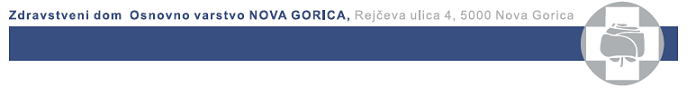 Javno naročilo za RAČUNALNIŠKA OPREMAPOSTOPEK ODDAJE NAROČILA MALE VREDNOSTIRAZPISNA DOKUMENTACIJARazpis je bil objavljen na portalu javnih naročil 1. 	POVABILO K ODDAJI PONUDBENa podlagi 39. in 47.  člena Zakona o javnem naročanju (Uradni list RS, št. 91/2015; v nadaljevanju ZJN-3), je Zdravstveni dom Osnovno varstvo Nova Gorica začel postopek oddaje javnega naročila male vrednosti za:RAČUNALNIŠKA OPREMARok do katerega sprejemamo ponudbe je 13.06.2017 do 10:00 ure.Zdravstveni dom Osnovno varstvo Nova Gorica kot naročnik vabi potencialne udeležence, da podajo svojo ponudbo v skladu s to razpisno dokumentacijo.2. 	OPIS BLAGARAČUNALNIŠKA OPREMA Javno naročilo je razdeljeno na osem sklopov. Natančna specifikacija po artiklih in sklopih je razvidna iz spodnje tehnične specifikacije. Ponudnik se lahko prijavi za en sklop ali za več sklopov. Izbran bo najugodnejši ponudnik za sklop.Količine navedene v razpisi dokumentaciji in ponudbi dobavitelja so okvirne (ocenjena letna vrednost). Pretežni del planirane opreme, bo moral dobavitelj dobaviti v roku 30 dni od podpisa pogodbe oz. naročila. Ponudnik zagotavlja opremo po ponudbi za celotno pogodbeno obdobje za morebitne dodatne potrebe naročnika, ki niso bile prvotno planirane.TEHNIČNE SPECIFIKACIJE RAČUNALNIŠKE OPREME MINIMALNE ZAHTEVE - Ponudnik ponudi opremo z minimalno opremljenostjo, kot izhaja iz priloženega opisa ali boljšo.SKLOP - Računalnik z naslednjimi tehničnimi zahtevami:Ohišje small form factor (možnost postavitve ležeče ali pokončno) V sistemu mora biti nameščena zadnja različica BIOS-a Procesor najmanj Intel Core i5 ali novejšiMin 8 GB rama Grafični pospeševalnik integriranTrdi disk najmanj 250 GB SSDDVD+/-RW multibutnerNajmanj 6 priključkov USB različice 2.0 Zvočna kartica integrirana na osnovni plošči Mrežna kartica 10/100/1000 Mb, UTP Miška USB optična 2 gumba + kolešček (scroll button) Tipkovnica slovenska  Operacijski sistem Windows 7/8/10 PRO Najmanj 3-letna garancijaKot npr. Lenovo ThinkCentre M92p Intel Core i5 3470 3200Mhz 6MB 8GB DDR3 240GB SSD DVD-RW Slim DesktopPonudnik lahko v tem sklopu ponudi tudi kakovostne obnovljene računalnike, ki ustrezajo vsem pogojem (garancijska doba 3 leta in ekološke zahteve iz Uredbe o zelenem javnem naročanju ter zagotavljanje nadomestnih delov).SKLOP - Prenosni računalnik z naslednjimi tehničnimi zahtevami:Intel i5 ali novejši 8 GB spomina250 GB SSD diskKot npr. Lenovo ThinkPad L570 i5-7200U 8GB 256 GB 15,6" Ali ThinkPad T570 i5-7200U 8GB 256 15.6"Ponudnik lahko v tem sklopu ponudi tudi kakovostne obnovljene računalnike, ki ustrezajo vsem pogojem (garancijska doba 3 leta in ekološke zahteve iz Uredbe o zelenem javnem naročanju ter zagotavljanje nadomestnih delov).SKLOP - Zaslon z naslednjimi tehničnimi zahtevami:najmanj tip LCD barvni velikosti 23"ločljivost 1920X1080kontrastno razmerje 600:1svetilnost najmanj 250 Cd/m2 ali večodzivni čas največ 8 msnapajalnik vgrajen v podstavek ali ohišje zaslonanajmanj 3 letna garancijaA4 format Po možnosti LED in po višini nastavljivMatiran zaslon Kot na primer HP EliteDisplay E231, 58,42 cm/ 23" matiran zaslon, največja ločljivost Full HD 1920x1080 at 60 Hz, odzivni čas 5 ms, VGA , DVI, DisplayPort in USB priključki ali Philips 241P3LEB, 61 cm (24"),  največja ločljivost FullHD 1920x1080, odzivni čas 5 ms, VGA , DVI, USB priključekPonudnik lahko v tem sklopu ponudi tudi kakovostne rabljene monitorje, ki ustrezajo vsem pogojem (garancijska doba 3 leta in ekološke zahteve iz Uredbe o zelenem javnem naročanju ter zagotavljanje nadomestnih delov) z minimalnimi zahtevami:SKLOP - Laserski tiskalnik z naslednjimi tehničnimi zahtevami:A4 format Ločen predal za papir A4 in pladenj za ročni podajalnik papirja Barvilo in valj skupna Ločljivost tiska vsaj 1200 x 1200 DPI Hitrost tiskanja najmanj 20 strani/min Vmesniki vzporednik in USB, omrežni Priloženi gonilniki najmanj za operacijske sisteme Windows XP in WIN 2008Energy star združljivost Priložena navodila za ponujeno opremo v slovenskem jezikuPriporočljiv obseg izpisa 20.000 kopij mesečnoNajmanj 1-letna garancijaKot npr. BROTHER HL 6180 DW ali LEXMARK MS415 DN (primeren sprednji podajalnik za tiskanje receptov in druge zdravstvene dokumentacije).3 letno On-Site servisiranje.SKLOP - Iglični tiskalnik z naslednjimi tehničnimi zahtevami:Kvalitete in z lastnostmi kot npr Epson LQ-350SKLOP - Tiskalnik črtnih kod- termalni tiskalnikTISKALNIK Zebra GX430t –kompatibilnost z laboratorijskim računalniškim sistemom LIS.SKLOP - DISK SSDSSD 250GB 2.5 SATA 6Gb/s SKLOP – Uničevalec dokumentovKapaciteta 10-12 listov (gsm 80)Reže kreditne kartice in sponkeProstornina koša cca 25 lDODATNE ZAHTEVE  ZA OKOLJSKO MANJ OBREMENJUJOČE BLAGOTemeljne okoljske zahteve za osebne računalnike (energijsko učinkoviti osebni računalniki)Poleg ostalih zahtev, ki se nanašajo na predmet javnega naročila ali na predmet posameznega sklopa morajo imeti osebni računalniki naslednje karakteristike:Temeljne okoljske zahteve za zaslone (energijsko učinkoviti zasloni)Temeljne okoljske zahteve za opremo za slikovno obdelavo, vključno s fotokopirnimi stroji, tiskalniki, optičnimi bralniki, telefaksi, večnamenskimi napravami in podobnim (energijsko učinkoviti fotokopirni stroji, tiskalniki, optični bralniki, telefaksi ali večnamenske naprave)2.4.	KAKOVOST BLAGABlago mora ustrezati zahtevam naročnika po opisu in tehnični specifikaciji. Prav tako mora biti blago novo (razen kjer je izrecno zapisano drugače) in sodobno ter ustrezati veljavnim CE normativom, veljavnim standardom za kakovost in atestom.  Ponujeni artikli morajo imeti v vseh pogledih enake ali boljše elemente in karakteristike, kot so predpisane v razpisni dokumentaciji. Ponudbo, ki ne bo usklajena s specifikacijami, bo naročnik kot nedopustno zavrnil.Ponudnik mora ponudbi priložiti natančen opis ponujenih artiklov v katerem navede proizvajalca in pakiranja, ter priloži morebitne slike, kataloge. Naročnik si pridržuje pravico preizkusa kvalitete in možnost zavrnitve ponudnika zaradi slabih pogodbenih izkušenj v preteklosti (zamude pri dobavi, nerešene reklamacije ipd.). Prav tako si naročnik pridržuje pravico zavrniti določen artikel zaradi slabih izkušenj oz. nerešenih reklamacij v preteklih pogodbenih obdobjih.  2.5.	ČAS IN KRAJ DOBAVEPonudnik je dolžan naročeno blago dostaviti na lokacijo naročnika najkasneje v 30 dni od prejetega naročila. Prevzem blaga bo na lokaciji naročnika, v prisotnosti pooblaščenih oseb s strani naročnika in ponudnika.3. 	NAVODILA PONUDNIKOM ZA IZDELAVO PONUDBE3.1. 	PREDPISIV skladu z Zakon o javnem naročanju (ZJN-3) je naročnik na portalu javnih naročil objavil razpis za oddajo javnega naročila po postopku oddaje naročila male vrednosti  za RAČUNALNIŠKA OPREMA.Kot ponudnik lahko na razpisu sodeluje vsaka pravna ali fizična oseba, ki je registrirana za dejavnost, ki je predmet razpisa in ima za opravljanje dejavnosti vsa predpisana dovoljenja.3.2. 	UPORABA JEZIKA IN VALUTEPonudnik mora izdelati ponudbo v slovenskem jeziku. Vsi dokumenti, dokazila in podatki v ponudbi morajo biti napisani v slovenskem jeziku. Izjema velja za tehnične opise, potrdila o kakovosti in certifikate, ki so lahko predloženi tudi v angleškem jeziku. Če naročnik ob pregledovanju in ocenjevanju prijav meni, da je treba del prijave, za katero dovoljuje, da je predložen v dovoljenem tujem jeziku, prevesti v slovenski jezik, lahko od udeleženca zahteva, da le to stori na lastne stroške, ker mu za to določi ustrezen rok. Za presojo spornih vprašanj se vedno uporablja ponudba v slovenskem jeziku in del ponudbe v prevodu v slovenski jezik.Ponudba mora biti vrednostno izkazana v evrih.3.3. 	PONUDBENA DOKUMENTACIJAPonudba, s ponudbeno dokumentacijo, mora biti izdelana:na obrazcih oz. dokumentih, ki so sestavni del razpisne dokumentacije (obrazci naročnika katerih vsebine ni dovoljeno spreminjati);vso drugo zahtevano dokumentacijo, za katero naročnik ne prilaga obrazcev, si ponudnik pridobi pri pristojnih organih in ustanovah. specifikacijo predračuna pripravi ponudnik sam.Vsi listi ponudbe morajo biti povezani in zapečateni, tako, da posameznega dokumenta ni mogoče neopazno odvzeti ali ga dodati.3.4. 	POJASNILA PONUDNIKOMPojasnila o razpisni dokumentaciji lahko ponudnik zahteva pisno preko portala javnih naročil. Na vsa vprašanja v zvezi z razpisom, prejeta v roku predvidenem v zadnjem odstavku tega člena, bo kontaktna oseba pisno odgovorila na Portalu.Skrajni rok, do katerega ponudnik še lahko zahteva dodatno pojasnilo v zvezi z razpisno dokumentacijo je 08.06.2017 do 10.00 ure.Naročnik sme v postopku ocenjevanja ponudb od ponudnikov zahtevati pojasnila njihovih ponudb. 3.5. 	DOPOLNITEV RAZPISNE DOKUMENTACIJEPred potekom roka za oddajo prijav lahko naročnik dopolni razpisno dokumentacijo. Vse spremembe in dopolnitve razpisne dokumentacije bo naročnik podal v najkrajšem možnem času. Vsaka taka dopolnitev bo sestavni del razpisne dokumentacije in bo objavljena na portalu.3.6. 	NAČIN, MESTO IN ČAS ODDAJE PONUDBEPonudbo je potrebno oddati v zaprti kuverti na naslov:ZDRAVSTVENI DOM OSNOVNO VARSTVO NOVA GORICAREJČEVA ULICA 45000 NOVA GORICANa sprednji strani kuverte mora biti oznaka »NE ODPIRAJ - PONUDBA ZA RAČUNALNIŠKO OPREMO«.Na hrbtni strani kuverte mora biti označen naslov pošiljatelja.Rok za predložitev ponudb je do 13.06.2017 10:00 ure.Ponudniki lahko ponudbo vročijo po pošti ali neposredno oddajo v tajništvo zavoda, Rejčeva ulica 4, tretje nadstropje. Upoštevane bodo samo ponudbe, ki bodo do izreka roka za predložitev ponudb prispele k naročniku. Ponudb, ki bodo prispele po izteku navedenega roka, naročnik ne bo upošteval. Ponudnik sme svojo ponudbo umakniti, dopolniti ali zamenjati do izteka roka za predložitev ponudb.Odpiranje ponudb bo 13.06.2017 ob 14:00 uri na sedežu zavoda Zdravstveni dom Osnovno varstvo Nova Gorica, Rejčeva ulica 4, 5000 Nova Gorica (v sejni sobi, tretje nadstropje). 3.7. 	VRSTA BLAGA OZ. STORITVE  IN OBSEG PONUDBE RAČUNALNIŠKA OPREMAPonudnik je naročilo razdelil na 8 Smiselnih sklopov. Ponudnik naj pripravi ponudbo po sklopih. Ponudnik mora predložiti ponudbo v celoti po razpisanih pogojih. Variantne ponudbe niso dopustne in ne bodo upoštevane.Ponudnik lahko naročniku brezplačno ponudi določeno blago oziroma storitev (donacija ali sponzorstvo). Vsebino in obseg dodatnih ugodnosti mora navesti in specificirati v predračunu ali predložiti kot dodatek k predračunu.3.8. 	OCENJEVANJE PONUDB Naročnik si pred izbiro pridržuje pravico preveriti resničnost podatkov in navedb ponudnika. Naročnik nima nobenih obveznosti do ponudnikov, ki ne bodo izbrani kot najugodnejši. Pri izbiri najugodnejše ponudbe bo naročnik, kot edino merilo, upošteval najnižjo ceno za sklop.Cena v ponudbi je fiksna in mora biti izražena v evrih. Davek na dodano vrednost mora biti prikazan posebej. Skupna cena v ponudbi mora vsebovati vse stroške (materialne, prevozne, špediterske, idr.), popuste, rabate in DDV ter druge morebitne dajatve.Če bo več ponudnikov ponudilo enako najnižjo ceno, bo naročnik izvedel pogajanja. Naročnik bo pogajanja izpeljal tudi v primeru, da bodo prejete ponudbe presegale planirana sredstva oziroma, da bo prejel le eno ponudbo.Naročnik bo izvedel pogajanja v enem krogu.Naročnik se bo s ponudniki pogajal izključno o višini posameznih cenovnih postavk v ponudbi.Udeležba na pogajanjih je za ponudnika pravica, zato v primeru, da se ponudnik pogajanj ne udeleži, naročnik v zapisnik zapiše ugotovitev, da se ponudnik ni udeležil pogajanj. V takšnem primeru obveljajo kot končne cene ponudbene predračunske postavke iz predložene ponudbe. Ponudnik na pogajanjih lahko ponudi novo nižjo ceno za posamezne ali vse postavke iz ponudbenega predračuna, in jih vnese v novo pripravljene obrazce razpisne dokumentacije. 3.9. 	PREDLOŽITEV DOKUMENTOV, KI SO POGOJ ZA UDELEŽBO Naročnik bo iz sodelovanja v postopku izločil:ponudnike, če gospodarski subjekt ali oseba, ki je članica upravnega, vodstvenega ali nadzornega organa tega gospodarskega subjekta ali ki ima pooblastila za njegovo zastopanje ali odločanje ali nadzor v njem je bila izrečena pravnomočna sodba, ki ima elemente kaznivih dejanj iz prvega odstavka 75. Člena ZJN-3.DOKAZILO: izpolnjen obrazec »lastna izjava«ponudnike, ki na dan oddaje ponudbe ne izpolnjujejo obveznih dajatev in drugih denarnih nedavčnih obvezanosti v skladu z zakonom, ki ureja finančno upravo, ki jih pobira davčni organ v skladu s predpisi države, v kateri ima sedež, ali predpisi države naročnika, oziroma vrednost neplačanih zapadlih obveznosti na dan oddaje ponudbe ali prijave zanaša 50 EUR ali več. Ponudnik mora imeti na dan oddaje ponudbe predložene vse obračune davčnih odtegljajev za dogodke iz delovnega razmerja za obdobje zadnjih petih let do dne oddaje ponudbe (2. Odstavek 75. Člena ZJN-3).DOKAZILO: izpolnjen obrazec »lastna izjava«ponudnike, ki bodo na dan, ko poteče rok za oddajo ponudb uvrščeni v evidenco gopspdarskih subjektov z negativnimi referencami iz a. točke četrtega odstavka 75. Člena ZJN-3.DOKAZILO: izpolnjen obrazec »lastna izjava«ponudnike, če jim je bila v zadnjih treh letih pred potekom roka za oddajo ponudb s pravnomočno odločo pristojnega organa RS ali druge države članice ali tretje države dvakrat izrečena globa zaradi prekrška v zvezi s plačilom za delo ( b. točka 4. Ostavka 75. Člena ZJN-3)DOKAZILO: izpolnjen obrazec »lastna izjava«Kot dokazilo o sposobnosti mora ponudnik predložiti tudi:.Potrdilo o sposobnosti za opravljanje poklicne dejavnosti: ponudnik mora biti vpisan v sodni register,v primeru, da je ponudnik samostojni podjetnik, mora biti vpisan v poslovni register Slovenije, ki ga izdaja AJPES (izpis iz AJPES-a).Izbrani kandidat bo v skladu s 6. odstavkom 14. člena Zakona o integriteti in preprečevanju korupcije (ZIntPK-B) naročniku takoj po obvestilu o sprejemu odločitve o izbiri in še pred pravnomočnostjo le-te posredoval izjavo iz. Podatke o udeležbi fizičnih in pravnih oseb v lastništvu družbe (parafiran obrazec iz priloge)Ponudnik mora ponudbi priložiti izpolnjene obrazce (priloge) iz razpisne dokumentacije in predračun pripravljen po vzorcu iz razpisne dokumentacije .3.12. 	VELJAVNOST PONUDBE IN ROK ZA PODPIS POGODBEPonudba mora biti veljavna do dneva sklenitve pogodbe oziroma najmanj do 31.07.2017. Naročnik bo po pravnomočnosti obvestila o oddaji naročila pozval po elektronski pošti izbranega ponudnika k podpisu pogodbe.Pogodba bo sklenjena najkasneje v 30 dneh od pravnomočnosti obvestila o oddaji naročila.3.13. 	OPOZORILAPonudnik nosi vse stroške povezane s pripravo in predložitvijo ponudbe. Pri pripravi ponudbe mora upoštevati vse pogodbene obveznosti, tudi če niso posebej navedene v razpisni dokumentaciji.V času razpisa naročnik in ponudnik ne smeta pričenjati in izvajati dejanj, ki bi vnaprej določila izbiro določene ponudbe. V času od izbire ponudbe do pričetka veljavnosti pogodbe naročnik in ponudnik ne smeta pričenjati dejanj, ki bi lahko povzročila, da pogodba ne bi pričela veljati ali da ne bi bila izpolnjena. V primeru ustavitve postopka nobena stran ne sme pričenjati in izvajati postopkov, ki bi oteževali razveljavitev ali spremembo odločitve o izbiri izvajalca ali vplivali na nepristranskost dela revizijske komisije.Naročnik si pridružuje pravico, da lahko ustavi postopek kadarkoli  pred potekom roka za odpiranje ponudb, ne da bi pri tem prevzel kakršnokoli odgovornost nasproti prizadetemu ponudniku in ne da bi bil dolžan informirati prizadetega ponudnika o razlogih za svoje dejanje. V teh primerih ponudnik nima pravice do odškodnine.Ponudnik, ki meni, da postopek oddaje ni v skladu z Zakonom o javnem naročanju, lahko zahteva revizijo postopka na način, kot je določen v Zakonu o pravnem varstvu v postopkih javnega naročanja (Uradni list RS, št. 43/11, 60/11 - ZTP-D in 63/13 in 90/14 – ZDU-1I)). PRILOGA 1Na podlagi javnega razpisa  za RAČUNALNIŠKA OPREMAobjavljenega v na Portalu Javnih naročil dne: pod številko:oddajamoPONUDBA št.: …………….PONUDNIK:Ponudba  št. _______________    velja do: Kraj: Datum: Podpis odgovorne osebeŽigPRILOGA 2PODATKI O PONUDNIKUKraj:Datum:Podpis odgovorne osebeŽigPRILOGA 3LASTNA IZJAVA PONUDNIKAPONUDNIK: Predmet javnega naročila: RAČUNALNIŠKA OPREMA pod materialno in kazensko odgovornostjoi z j a v l j a m o ,da je ponudnik registriran za opravljanje dejavnosti, ki je predmet tega razpisa in za to vsa potrebna dovoljenja (kot dokazilo predloži izpisek iz AJPES.da ponudnik - gospodarski subjekt ali oseba, ki je članica upravnega, vodstvenega ali nadzornega organa tega gospodarskega subjekta ali ki ima pooblastila za njegovo zastopanje ali odločanje ali nadzor v njem ni bila izrečena pravnomočna sodba, ki ima elemente kaznivih dejanj iz prvega odstavka 75. Člena ZJN-3.da ponudniki na dan oddaje ponudbe izpolnjuje obvezne dajatve in druge denarne nedavčne obveznosti v skladu z zakonom, ki ureja finančno upravo, ki jih pobira davčni organ v skladu s predpisi države, v kateri ima sedež, ali predpisi države naročnika, oziroma vrednost neplačanih zapadlih obveznosti na dan oddaje ponudbe ali prijave ne zanaša 50 EUR ali več. Ponudnik imai na dan oddaje ponudbe predložene vse obračune davčnih odtegljajev za dogodke iz delovnega razmerja za obdobje zadnjih petih let do dne oddaje ponudbe (2. Odstavek 75. Člena ZJN-3).da ponudnik, na dan, ko poteče rok za oddajo ponudb ni uvrščen v evidenco gopspdarskih subjektov z negativnimi referencami iz a. točke četrtega odstavka 75. Člena ZJN-3.da ponudniku v zadnjih treh letih pred potekom roka za oddajo ponudb s pravnomočno odločbo pristojnega organa RS ali druge države članice ali tretje države dvakrat ni bila izrečena globa zaradi prekrška v zvezi s plačilom za delo ( b. točka 4. Ostavka 75. Člena ZJN-3)Navedeni podatki so resnični. Na zahtevo naročnika smo pripravljeni predložiti ustrezna dokazila, ki niso obvezna priloga.Kraj:Datum:Podpis odgovorne osebeŽigPRILOGA 5 LASTNA IZJAVA PONUDNIKAPONUDNIK: Predmet javnega naročila: : RAČUNALNIŠKA OPREMAIZJAVLJAMOda, bomo pri sklepanju pogodb v postopkih javnega naročanja z naročnikom ZD Nova Gorica, ravnali v skladu z določili zakona, ki ureja integriteto in preprečevanje korupcije.Zaradi zagotovitve transparentnosti posla in preprečitve korupcijskih tveganj v skladu z 6. odstavkom 14. člena zakona, ki ureja integriteto in preprečevanje korupcije, s to izjavo posredujemo podatke o udeležbi fizični in pravnih oseb v lastništvu ponudnika, vključno z udeležbo tihih družbenikov, ter o gospodarskih subjektih, za katere se glede na določbe zakona, ku ureja gospodarske družbe, šteje, da so povezane družbe s ponudnikom.Podatki o udeležbi fizičnih in pravnih oseb v lastništvu ponudnika:PRAVNA OSEBA:(firma družbe, poslovni naslov, matična številka, davčna številka, delež lastništva)__________________________________________________________________________________________________________________________________________________________________________________________________________________________________________FIZIČNA OSEBA:(ime in priimek, naslov prebivališča in delež lastništva)__________________________________________________________________________________________________________________________________________________________________________________________________________________________________________NAVEDBA TIHEGA DRUŽBENIKA:______________________________________________________________________________NAVEDBA POVEZANE DRUŽBE:______________________________________________________________________________Žig in podpisPRILOGA 6PREDRAČUN PONUDNIK: Predmet javnega naročila: RAČUNALNIŠKA OPREMANAVODILO za PRIPRAVO PREDRAČUNAPonudnik je dolžan obrazcu predložiti specificiran predračun iz katerega so razvidne cene za vsak ponujen kos ločeno brez DDV, število kosov, višina DDV v in skupaj vrednost. Ponudnik mora predračun pripraviti ločeno za vsak sklop posebej .Ponudnik mora predračun izpolniti ter vsako stran predračuna podpisati in ožigosati. Ponudnik lahko ponudi naročniku brezplačno (donacija ali sponzorstvo) določeno vrsto blaga oz. brezplačno opravi določeno storitev, kar mora navesti in specificirati v predračunu - ali navesti kot dodatek k predračunu.Kraj:Datum: Podpis odgovorne osebeŽigPriloga:- ponudnikov specificiran predračuna pripravljen v skladu z navodili iz tega obrazcaPRILOGA 7ELEMETNI POGODBE POGODBAo nakupu in garancijskem vzdrževanjem računalniške opreme      sklenjena med pogodbenima strankamaZdravstveni dom Osnovno varstvo Nova Gorica, Rejčeva ulica 4, 5000 Nova Gorica, ki ga zastopa direktor ID številka za DDV: SI77057767, matična številka: 5107148,(v nadaljevanju: kupec)(v nadaljevanju: prodajalec)I. 	PREDMET POGODBE 1. členPredmet te pogodbe je nakup/sukcesivne dobave računalniške opreme, dobava in vzdrževanje v garancijskem roku v skladu s standardi in po specifikaciji iz ponudbe dane v evidenčnem postopku, ki je priloga in sestavni del te pogodbe. Prodajalec bo kupcu dobavil blago po ponudbi št. _________ z dne ____________, iz sklopov:1. sklop:2. sklop: …Pogodbena vrednost za stvari in storitve iz prejšnjega odstavka znaša:II. 	JAMSTVO PRODAJALCA 2. členProdajalec jamči kupcu, da: kupljena oprema deluje brezhibno in nima stvarnih napak, kupljena oprema nima pravnih napak, kupljena oprema popolnoma ustreza vsem tehničnim opisom, karakteristikam in specifikacijam iz priloge k tej pogodbi, bo kupec pridobil vse pravice, ki so vezane na opremo, prodajalec pa bo brezhibno izvrševal vse obveznosti, ki so vezane na opremo. Jamstvo prodajalca za skrite napake velja še 180 dni po dobavi. Če se v tem roku pri kateremkoli kosu dobavljene opreme pokažejo zgoraj našteta odstopanja ali napake, lahko kupec razdre pogodbo delno ali v celoti. Kupec lahko razdre pogodbo delno ali v celoti tudi v primeru, če prodajalec z dobavo zamuja za več kot 15 dni.V primeru razdrtja pogodbe kupec pisno o tem obvesti prodajalca in navede na kateri lokaciji in v katerem času mu bo predana že dobavljena oprema na razpolago in določi rok za vrnitev kupnine. III. 	NAČIN IN ROK DOBAVE OPREME3. členProdajalec se obvezuje, da bo kupcu sukcesivno dobavil in montiral opremo, specificirano v razpisni dokumentaciji, v posamezne ambulante oziroma pisarne ali druge lokacije, ki jih določi naročnik.Prodajalec se obvezuje izvršiti dobavo  najkasneje v roku 30 dni od prejetega naročila. Za čas naročila se šteje čas, ko je naročilo dospelo do prodajalca na številko faksa ali elektronski naslov.Ob dostavi prodajalec opravi tudi namestitev (instalacijo) opreme in preizkus delovanja. Vsi stroški dostave, instalacije in preizkusa delovanja opreme so vključeni v ceno opreme. IV. 	IZROČITEV OPREME 4. členProdajalec mora hkrati z opremo ob prevzemu kupcu izročiti: - tehnično dokumentacijo in ustrezna navodila za uporabo, - licence, dokumentacijo in medije za programsko opremo, ter - druge dokumente, če so zahtevani. V. 	PREVZEM OPREME IN PREIZKUS DELOVANJA 5. členDobavljena oprema mora ustrezati dogovorjeni kvaliteti skladno s specifikacijo iz razpisne dokumentacije, za vsak del enote posebej. Opremo, ki kakorkoli odstopa od specifikacije lahko kupec zavrne. Kupec lahko opremo zavrne tudi v primeru, če ugotovi neskladnost pri kateremkoli dokumentu, ki bi moral biti priložen opremi. Če se ob pregledu naključno izbranih vzorcev ugotovi, da oprema ne ustreza specifikaciji iz priloge pogodbe, lahko kupec pošiljko zavrne v celoti. Zavrnitev se označi na prevzemnem zapisniku, prodajalec pa je dolžan pomanjkljivosti nemudoma odpraviti. Prevzem opreme se opravi s prevzemnim zapisnikom, ki ga na podlagi pravilno izročene količinsko in kakovostno ustrezne opreme ter spremljajočih dodatkov in listin, podpišeta predstavnika obeh pogodbenih strank. Z dnem podpisa primopredajnega zapisnika prične teči garancija. VI. 	CENE IN PLAČILNI POGOJI 6. členCene za opremo iz te pogodbe so fiksne za čas trajanja pogodbe (do 06/2018) in vključujejo nabavno vrednost opreme z vsemi popusti, uvoznimi dajatvami, davščinami, stroški dostave, namestitve (instalacije) in preizkusa delovanja opreme. Cene veljajo po pariteti DDP kupec, to je lokacija kupca (ambulante oz. pisarne). 7. členKupec se zaveže plačati dobavljeno blago v pogodbeni vrednosti iz 1. člena pogodbe v roku 30 dneh od podpisu prevzemnega zapisnika. Za eventualno predčasno plačilo bo prodajalec kupcu priznal cassasconto v višini 0,05% za vsak dan predčasnega plačila.VIII. 	GARANCIJA PRODAJALCA 8. členGarancija za opremo začne teči po podpisu prevzemnega zapisnika. Prodajalec jamči, da je dobavljena oprema kompletna in garantira kupcu ob pravilni uporabi normalno delovanje ves čas garancijske dobe, ki jo je prodajalec določil v ponudbi na podlagi zahtev iz razpisne dokumentacije. Če bi bila oprema v garancijskem roku zamenjana ali bistveno popravljena, začne teči garancijski rok znova. IX. 	SERVIS IN REZERVNI DELI9. členProdajalec se zavezuje, da bo v garancijskem roku pravočasno in na lastne stroške zagotavljal popravila dobavljene opreme. Vsi transporti in drugi stroški v zvezi s popravilom v času garancijskega roka bremenijo prodajalca. Kontaktna oseba za servis je: Številke in naslovi za medsebojno komunikacijo se lahko zamenjujejo na podlagi pisnega dogovora med kupcem in prodajalcem. 10. členProdajalec bo napake odpravljal praviloma na lokaciji uporabnika. Odzivni čas, v katerem mora prodajalec začeti z odpravljanjem napake je 3 ure (povečana za čas prevoza od sedeža prodajalca na lokacijo uporabnika (ambulante oz. pisarne)) od trenutka, ko je bil prodajalec o okvari obveščen. Za čas obvestila se šteje čas, ko je sporočilo dospelo do prodajalca na številko faksa ali elektronski naslov, pod pogojem, da je bilo oddano s strani kupca oziroma uporabnika in vsebuje najmanj nujno potrebne podatke za identifikacijo opreme. Prodajalec zagotavlja, da bo okvaro na opremi odpravil v 24 urah od obvestila. Če oprema ni popravljena v navedenem roku, mora prodajalec uporabniku po preteku tega roka za čas popravil zagotoviti enakovredno nadomestno opremo. V tem primeru se garancijski rok podaljša za čas popravila. Prodajalec se zaveže, da bo v primeru, če bo popravilo opreme trajalo več kot je navedeno v pogodbi oziroma, če se bo enaka napaka na posameznem kosu opreme ponovil najmanj trikrat, takšno opremo zamenjal za enakovredno novo opremo. 11. členProdajalec bo kupcu zagotavljal dobavo rezervnih delov za opremo, ki je predmet te pogodbe še najmanj 5 let po dobavi opreme. XI. 	POGODBENA KAZEN 12. členV primeru zamude pri dobavi opreme, ki ni posledica višje sile ali razlogov na strani kupca, je prodajalec dolžan plačati kupcu pogodbeno kazen v višini 0,5 % od pogodbene vrednosti za vsak dan zamude. Pogodbena kazen se obračuna pri plačilu pogodbene cene. Kupec ni dolžan sporočiti prodajalcu, da si pridržuje pravico do pogodbene kazni, če je prevzel opremo potem, ko je prodajalec z njeno dobavo zamujal. XII. 	PROTIKORUPCIJSKA KLAVZULA IN VAROVANJE OSEBNIH PODATKOV 13. členPogodbeni stranki bosta kot poslovno skrivnost varovali podatke, ki bo označeni kot zaupni ali če bo iz vsebine mogoče sklepati, da gre za podatke zaupne narave.Prodajalec se zavezuje varovati osebne podatke, do katerih bi prišel v stik pri dobavi, montaži ali popravilu dobavljenega materiala v skladu z zakonom (ZVOP-1).  14. členIzvajalec se zavezuje, da on sam kot tudi nekdo drug v njegovem imenu ali na njegov račun, predstavniku ali posredniku naročnika ne bo obljubil, ponudil ali dal kakšno nedovoljeno korist za pridobitev posla ali za sklenitev posla pod ugodnejšimi pogoji ali za opustitev dolžnega nadzora nad izvajanjem pogodbenih obveznosti ali za drugo ravnanje ali opustitev, s katerim je organu ali organizaciji iz javnega sektorja povzročena škoda ali je omogočena pridobitev nedovoljene koristi predstavniku organa, posredniku organa ali organizacije iz javnega sektorja, drugi pogodbeni stranki ali njenemu predstavniku, zastopniku ali posredniku. V primeru kršitve ali poskusa kršitve te klavzule, je že sklenjena pogodba nična, če pogodba še ni stopila v veljavo, se šteje, da pogodba ni bila sklenjena.XIII. 	KONČNE DOLOČBE 15. členPogodbeni stranki se dogovorita, da bosta morebitne spore iz te pogodbe reševali sporazumno. V kolikor sporazumno reševanje ni možno, je za reševanje sporov iz te pogodbe pristojno sodišče s sedežem v Novi Gorici. 16. členPogodba stopi v veljavo, ko jo podpišeta obe pogodbeni stranki in velja za obdobje enega leta. Pogodba je sestavljena in podpisana v 4 izvodih, od katerih prejme vsaka stran po 2 izvoda. V Novi Gorici, dne 00.00.2017 Datum: Datum:23.05.2017 Številka:220/2017, JN/NMV  št. 19/2017220/2017, JN/NMV  št. 19/2017220/2017, JN/NMV  št. 19/2017PODATKI O NAROČNIKUIME IN SEDEŽ:ZDRAVSTVENI DOMOSNOVNO VARSTVO NOVA GORICARejčeva ulica 45000 Nova GoricaKONTAKTNA OSEBA:Anka KlančičTELEFON:05 33 83 260FAX:05 33 83 357E-NASLOV:info@zd-go.siDirektoricaPetra Kokoravec, dr.med., spec.druž. med.Z.Š.SKLOPRAČUNALIŠKA OPREMAKOLIČINAGARANCIJSKA DOBA1SKLOPRačunalniki203 leta 2SKLOPPrenosni računalnik63 leta3SKLOPZasloni 163 leta4SKLOPLaserski tiskalniki162 leti5SKLOPIglični tiskalnik12 leti6SKLOPTiskalnik črtnih kod12 leti7SKLOPDISK SSD302 leti8SKLOPUničevalec dokumentov32 leti1.Osebni računalniki morajo izpolnjevati najnovejše standarde ENERGY STAR za energijsko učinkovitost, veljavne na dan objave obvestila o javnem naročilu ali na dan povabila k oddaji ponudbe, ali enakovredne standarde.Način dokazovanja:Ponudnik mora k ponudbi priložiti potrdilo, da ima blago znak za okolje tipa I − ENERGY STAR, tehnično dokumentacijo proizvajalca ali ustrezno dokazilo, iz katerega izhaja, da blago izpolnjuje zahteve.2.Osebni računalniki z ohišji:»small form factor«,»mini tower faktor« ali»convertible mini tower«morajo biti zasnovani tako, da se ohišje lahko sestavi brez uporabe posebnega orodja.Način dokazovanja:Ponudnik mora k ponudbi priložiti potrdilo, da ima blago znak za okolje tipa I, iz katerega izhaja, da blago izpolnjuje zahteve, ali ustrezno dokazilo, iz katerega izhaja, da blago izpolnjuje zahteve.3.Glasnost osebnega računalnika mora biti izmerjena v skladu s standardom SIST EN ISO  ne sme presegati 26 dB v času zapisovanja na trdi disk. Podatek mora biti označen z oznako LpAm v dB.Način dokazovanja:Ponudnik mora k ponudbi priložiti potrdilo, da ima blago znak za okolje tipa I, iz katerega izhaja, da blago izpolnjuje zahteve, ali ustrezno dokazilo, iz katerega izhaja, da blago izpolnjuje zahteve.Ponudnik mora zagotoviti razpoložljivost in združljivost nadomestnih delov najmanj dve leti po izteku garancijske dobe.V primeru, da ponudnik ne izpolnjuje pogodbenih obveznosti na način, predviden v pogodbi o izvedbi javnega naročila, začne naročnik ustrezne postopke za njeno prekinitev.1.Zasloni morajo izpolnjevati najnovejše standarde ENERGY STAR za energijsko učinkovitost, veljavne na dan objave obvestila o javnem naročilu ali na dan povabila k oddaji ponudbe.Način dokazovanja:Ponudnik mora k ponudbi priložiti potrdilo, da ima blago znak za okolje tipa I − ENERGY STAR, tehnično dokumentacijo proizvajalca ali ustrezno dokazilo, iz katerega izhaja, da blago izpolnjuje zahteve.1.Ponudnik mora zagotoviti razpoložljivost in združljivost nadomestnih delov najmanj dve leti po izteku garancijske dobe.2.V primeru, da ponudnik ne izpolnjuje pogodbenih obveznosti na način, predviden v pogodbi o izvedbi javnega naročila, začne naročnik ustrezne postopke za njeno prekinitev.1.Naprave s funkcijo tiskanja in fotokopiranja, katerih največja hitrost delovanja presega 45 listov na minuto za papir formata A4, morajo imeti funkcijo samodejnega dvostranskega tiskanja oziroma fotokopiranja (enota dvojnega izpisa). Vse druge naprave z manjšo največjo hitrostjo delovanja morajo vključevati možnost tiskanja oziroma fotokopiranja v programski opremi ali ročnih nastavitvah.Način dokazovanja:Ponudnik mora k ponudbi priložiti tehnično dokumentacijo proizvajalca ali ustrezno dokazilo, iz katerega izhaja, da blago izpolnjuje zahteve.2.Oprema za slikovno obdelavo mora izpolnjevati najnovejše standarde ENERGY STAR za energijsko učinkovitost, veljavne na dan objave obvestila o javnem naročilu ali na dan povabila k oddaji ponudbe.Način dokazovanja:Ponudnik mora k ponudbi priložiti potrdilo, da ima blago znak za okolje tipa I − ENERGY STAR, tehnično dokumentacijo proizvajalca ali ustrezno dokazilo, iz katerega izhaja, da blago izpolnjuje zahteve.1.Ponudnik mora zagotoviti razpoložljivost in združljivost nadomestnih delov najmanj dve leti po izteku garancijske dobe.2.V primeru, da ponudnik ne izpolnjuje pogodbenih obveznosti na način, predviden v pogodbi o izvedbi javnega naročila, začne naročnik ustrezne postopke za njeno prekinitev.Direktorica:Petra Kokoravec, dr.med., spec.druž. med.Naziv/firma:Naslov:ZAP.ŠT. SKLOPAVSEBINA SKLOPASKUPAJ VREDNOST ZA SKLOP BREZ DDVSKUPAJ VREDNOST ZA SKLOP Z DDV1. SKLOP  Računalniki2. SKLOP Prenosni računalnik3. SKLOP Zasloni 4. SKLOP Laserski tiskalniki5. SKLOPIglični tiskalnik6. SKLOP Tiskalnik črtnih kod7. SKLOPDISK SSD8. SKLOP Uničevalec dokumentovPredmet javnega naročila:RAČUNALNIŠKA OPREMA Firma oz. ime ponudnika:Naslov:Zakoniti zastopnik ponudnika:Matična številka:Identifikacijska številka za DDV:Številka računa:Telefon:Mobilni telefon:Fax:E - naslov:Kontaktna oseba:Ponudnik je MSP (obkroži):DA NEOdgovorna oseba za podpis pogodbe:  2.Naziv:NaslovZastopnikID številka za DDVMatična številkaVrednost brez DDVEurDDVEurSKUPAJEurIme in priimek:Telefon:Telefaks:Elektronski naslov:ZA KUPCA:Direktor:ZA PRODAJALCA: